Budoucnost ZeměPracovní list je určen pro žáky 5. ročníků. Je zaměřen na sdílení vlastních myšlenek a zkušeností a posuzování informací. Proto je vhodné, aby žáci pracovali ve skupinách. Nejprve zpracují první úkol, teprve poté si pustí video.Cesta do budoucnosti________________________________________________________Odhadněte, jak bude vypadat život na Zemi v roce 2050:Pusťte si video a porovnejte se svým odhadem.Jsou informace z videa pravdivé? Zdůvodněte.……………………………………………………………………………………………………………………………………………………………………………………………………………………………………………………………………………………………………………………………………………………………………………………………………………………………………………………………………………………Znáte někoho, komu je tolik let, kolik bude vám v roce 2050?Napište, kdo to je:V kterém roce se narodil/a?Zeptejte se, jak vypadal jeho/její život, když mu/jí bylo tolik let, jako je vám dnes a vyplňte stejnou tabulku:Ve kterých oblastech se podle vás život nejvíce proměnil:…………………………………………………………………………………………………………………………………………………………………………………………………………………………………………………………………………………………………………………………………………………………………………………………………………………………………………………………………………Proměňuje se například vybavenost domácností počítači a internetem. Podle statistického šetření mělo v roce 2020 počítač nebo tablet 79 domácností ze 100 (79 %). Doplňte do tabulky chybějící údaje a porovnejte vybavení domácností v roce 2010 a o deset let později.Svoje řešení si můžete ověřit podle údajů v grafu:Co jsem se touto aktivitou naučil/a:………………………………………………………………………………………………………………………………………………………………………………………………………………………………………………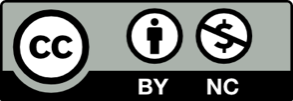 Život v roce 2050Život v roce 2050Život v roce 2050Život v roce 2050Život v roce 2050KOMUNIKACE MEZI LIDMICESTOVÁNÍBYDLENÍŠKOLASTRAVOVÁNÍŽivot v roce …………………Život v roce …………………Život v roce …………………Život v roce …………………Život v roce …………………KOMUNIKACE MEZI LIDMICESTOVÁNÍBYDLENÍŠKOLASTRAVOVÁNÍROKPOČET PROCENT DOMÁCNOSTÍ S POČÍTAČEMPOČET PROCENT DOMÁCNOSTÍ PŘIPOJENÝCH NA INTERNET2010Hledaný číselný údaj je o dvacet menší než údaj z roku 2020:56202079Hledaný číselný údaj je o polovinu větší než údaj z roku 2010: